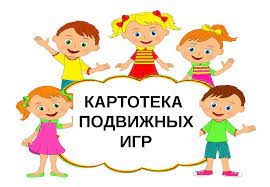 Средняя группа «Звёздочки»Составила воспитатель МКДОУ Маломинусинского детского сада: Четверикова Мария Ивановна«Воробушки и автомобиль»Цель игры: приучать детей бегать в разных направлениях, не наталкиваясь друг на друга, начинать движение и менять его по сигналу воспитателя, находить своё место.Описание. Дети – «воробушки» садятся на скамейку – «гнёздышки». Воспитатель изображает «автомобиль». После слов воспитателя: «Полетели, воробушки, на дорожку» - дети поднимаются и бегают по площадке, размахивая руками – «крылышками». По сигналу воспитателя: «Автомобиль едет, летите, воробушки, в свои гнёздышки!» - «автомобиль» выезжает из «гаража», «воробушки» улетают в «гнёзда» (садятся на скамейки). «Автомобиль» возвращается в «гараж».«Мой весёлый звонкий мяч»Цель игры: учить детей подпрыгивать на двух ногах, внимательно слушать текст и убегать только тогда, когда будут произнесены последние слова.Описание. Дети стоят с одной стороны площадки, около них воспитатель с мячом вруках. Он показывает, как легко и высоко подпрыгивает мяч, если его отбивать рукой, сопровождая действия словами:Мой весёлый звонкий мяч,Ты куда пустился вскачь?Красный, жёлтый, голубой,Не угнаться за тобой.Затем воспитатель предлагает детям выполнить прыжки, при этом отбивая мяч о землю. Прочитав снова стихотворение, он говорит: «Сейчас догоню!» Дети перестают прыгать и убегают. Воспитатель делает вид, что ловит их. Воспитатель, не пользуясь мячом, предлагает детям выполнить прыжки, сам же при этом поднимает и опускает руку над головами детей, как будто отбивает мячи.«Самолёты»Цель игры:  учить детей бегать в разных направлениях, не наталкиваясь друг на друга; развивать внимание, продолжать учить действовать по сигналу.Описание. Воспитатель предлагает детям приготовиться к «полёту», показав предварительно, как «заводить» мотор и как «летать». Воспитатель говорит: «К полёту приготовиться. Завести моторы!» - дети делают вращательные движения руками перед грудью и произносят звук: «Р-р-р». После сигнала воспитателя: «Полетели!» - дети разводят руки в стороны (как крылья у самолёта) и «летят» - разбегаются в разные стороны. По сигналу воспитателя: «На посадку!» - дети садятся на скамейку.«Карусель»Цель игры: развивать у детей равновесие в движении, навык бега, повышать эмоциональный тонус.Описание. Воспитатель предлагает детям покататься на карусели. Держит в руках обруч (находясь в середине обруча) с привязанными к нему разноцветными ленточками. Дети берутся за ленточки, воспитатель двигается с обручем. Дети идут, а затем бегут по кругу. Воспитатель говорит:Еле-еле, еле-еле завертелись карусели,А потом, а потом всё бегом, бегом, бегом!Тише, тише, не бегите, карусель остановите,Раз и два, раз и два, вот и кончилась игра!Дети останавливаются.«По ровненькой дорожке»Цель игры:  упражнять детей действовать в соответствии с текстом стихотворения, выполнять прыжки на двух ногах с продвижением вперед, действовать  по сигналу воспитателя.Ход игры: Дети свободно группируются или строятся в колонну и идут гулять. Воспитатель ритмично, в определенном темпе произносит следующий текст:По ровненькой дорожке,по ровненькой дорожке,Шагают наши ножки.Раз-два, раз-два,По камешкам, по камешкам,по камешкам, по камешкам..В яму - бух!При словах «По ровненькой дорожке» дети идут шагом. Когда воспитатель говорит: «По камешкам, по камешкам»,— они прыгают на двух ногах, слегка продвигаясь вперед. На слова «В яму — бух!» присаживаются на корточки. «Вылезли из ямы»,— говорит воспитатель, и дети поднимаются. Игра повторяется.«Мы топаем ногами»Цель игры: Учить детей выполнять движения в соответствии с текстом.Ход игры: Воспитатель вместе с детьми становится в круг на  расстоянии выпрямленных в сторону рук. В соответствии с произносимым текстом дети выполняют упражнения:Мы топаем ногами, мы хлопаем руками, киваем головой.Мы руки поднимаем, мы руки опускаем, мы руки подаем.С этими словами дети дают друг другу руки, и продолжают:И бегаем кругом, и бегаем кругом.Через некоторое время воспитатель говорит: «Стой!». Дети замедляют движение, останавливаются. При выполнении бега можно предложить детям опустить руки.«Зайка беленький сидит»Цель игры: развивать у детей умение согласовывать движения со словами, бегать, подпрыгивать на двух ногах; закрепить умение выразительно передавать игровой образ.Ход игры:Зайка беленький сидитИ ушами шевелитВот так, вот такОн ушами шевелит.(Сидят. «Ушки»)Зайке холодно сидетьНадо лапочки погреть.Хлоп, хлоп – 2 разаНадо лапочки погреть.(Стоят, хлопают в ладоши.)Зайке холодно стоять,Надо Зайке поскакатьСкок, скок, скок, скокНадо Зайке поскакать.(Прыгают на двух ногах.)Взрослый: Зайку кто-то испугал.Дети убегают на места.«Шарики и столбики» Цель игры: развивать глазомер, меткость при выполнении заданий.Ход игры.На одной линии ставят несколько брёвнышек или цилиндров из крупного строительного материала с расстоянием 20-30см. Выходят по очереди 3-4 детей, становятся у обозначенного места примерно в 1,5-2м от предметов. Катят шарики, выполняя задания: прокатить через ворота, попасть в столбик, прокатить как можно дальше через тоннель.«Мы погреемся немножко» Цель игры: формировать оптимальную двигательную активность детей, доставить детям радость от игры, развивать интерес к новой игре.Ход игры:Взрослый читает текст, дети повторяют за словами.Мы погреемся немножко,И захлопаем в ладошки!Хлоп-хлоп-хлоп-хлоп,Хлоп-хлоп-хлоп-хлоп!Ноги тоже мы погреем,Мы затопаем скорее!Топ-топ-топ-топ,Топ-топ-топ-топ!Рукавицы мы наденем,Не боимся мы метелей!Да-да-да-да,Да-да-да-да!Мы с морозом подружились,Как снежинки закружились!Так-так-так-так,Так-так-так-так!«У медведя во бору»Цель игры: закреплять умение двигаться врассыпную, имитировать игровые движения, двигаться в соответствии с текстом.  Описание игры: Определяется берлога медведя (на конце площадке) и дом детей на другой. Дети идут в лес гулять и выполняют движения соответственно стиху, который произносят хором:У медведя во бору,Грибы, ягоды беру,А медведь не спитИ на нас рычит.Как только дети закончили говорить стихотворение медведь с рычанием встаёт и ловит детей, они бегут домой.«Мышеловка»Цель игры: развивать у детей выдержку, умение согласовывать движения со словами, ловкость. Упражнять в беге и приседание, построение в круг и ходьбе по кругу.Описание игры: играющие делятся на две неравные команды, большая образует круг – «мышеловку», остальные – мыши. Слова:Ах, как мыши надоели,Все погрызли, все поели.Берегитесь же плутовки,Доберемся мы до вас.Вот расставим мышеловки,Переловим всех сейчас!Затем дети опускают руки вниз, и «мыши» оставшиеся в кругу встают в круг и мышеловка увеличивается.«Гори, гори ясно! »Цель игры: развивать у детей выдержку, ориентировку в пространстве. Упражнять в быстром беге.Описание игры: играющие становятся в колонну парами. Впереди колонны на расстоянии 2-3 шагов проводится линия. «Ловящий» становится на эту линию. Все говорят:Гори, гори ясно, Чтобы не погасло.Глянь на небо - Птички летят,Колокольчики звенят! Раз, два, три – беги!После слова «беги» дети, стоящие в последней паре, бегут вдоль колонны (один слева, другой – справа, стремясь схватить за руки впереди ловящего, который старается поймать одного из пары раньше, чем дети успеют встретиться и соединить руки. Если ловящему это удается сделать, то он образует пару и становится впереди колонны, а оставшийся – ловящий.«Гуси-лебеди»Цель игры: развивать у детей выдержку, умение согласовывать движения со словами, ловкость.  Описание игры: На одной стороне зала обозначается дом, в котором находятся «гуси». На противоположной стороне зала стоит «пастух». С боку площадки находится логово «волка». Все остальное место — луг. С помощью считалочки выбираются «волк» и «пастух», остальные дети -«гуси». «Пастух» выгоняет «гусей» на «луг», погулять я побегать.
Пастух: Гуси, гуси!
Гуси (хором) : Га — га — га!
Пастух: Есть хотите?
Гуси (хором) : Да, да, да!
Пастух: Так летите же сюда!
Гуси (хором) : Нам нельзя! Серый волк под горой, не пускает нас домой.
Пастух: Так летите, как хотите, только крылья берегите.
«Гуси» бегут домой через логово «волка», а «волк» выбегает из логова и старается поймать «гусей». Отмечаются «гуси», которые убежали от «волка» и благополучно вернулись домой. Игра продолжается с другим «пастухом» и «волком».«Совушка»Цель игры: учиться неподвижно стоять некоторое время, внимательно слушать.Ход игры: Играющие свободно располагаются на площадке. В стороне («в дупле») сидит или стоит «Сова». Воспитатель говорит: «День наступает – все оживает». Все играющие свободно двигаются по площадке, выполняя различные движения, имитируя руками полет бабочек, стрекоз и т.д.Неожиданно произносит: «Ночь наступает, все замирает, сова вылетает». Все должны немедленно остановиться в том положении, в котором их застали эти слова, и не шевелиться. «Сова» медленно проходит мимо играющих и зорко осматривает их. Кто пошевелится или засмеется, того «сова» отправляет к себе в «дупло». Через некоторое время игра останавливается, и подсчитывают, сколько человек «сова» забрала к себе. После этого выбирают новую «сову» из тех, кто к ней не попал. Выигрывает та «сова», которая забрала себе большее число играющих.«Лохматый пес»Цель игры: совершенствовать умение двигаться врассыпную, двигаться в соответствии с текстом, развивать ориентировку в пространстве, ловкость.Ход игры: Дети стоят на одной стороне площадки. Водящий – пес – на другой стороне. Дети тихо подходят к нему со словами:Вот лежит лохматый пес,В лапы свой уткнувши нос.Тихо, смирно он лежит,Не то дремлет, не то спит.Подойдем к нему, разбудим,И посмотрим что-то будет!После этих слов пес вскакивает и громко лает. Дети разбегаются, а пес старается их поймать.«Мы веселые ребята»Цель игры: развивать ловкость, увертливость; совершенствовать умение соблюдать правила игры.  Ход игры: Дети стоят на одной стороне площадки за чертой. На противоположной стороне также проводится черта – это дома. В центре площадки находится ловишка. Играющие хором произносят:Мы веселые ребята, любим бегать и скакатьНу, попробуй нас догнать.1,2,3 – лови!После слова «Лови!» дети перебегают на другую сторону площадки, а ловишка старается поймать их. Тот, кого ловишка успеет задеть до черты, считаются пойманными и отходят в сторону, пропуская одну перебежку. После двух перебежек выбирается другой ловишка.«День – ночь»Цель игры: Развивать ловкость, внимание, умение быстро бегать, действовать согласно правилам игры.Ход игры.Участники делятся на две команды: «День» и «Ночь». Их дома находятся на противоположных сторонах площадки, за чертой. Посредине проводится еще одна черта. На расстоянии одного шага от нее по ту и другую сторону выстраиваются команды спиной друг к другу.Воспитатель говорит: «Приготовиться!» - а затем дает сигнал той команде, которая должна ловить. Если он сказал «День», то дети из команды «Ночь» бегут в свой домик, а дети из команды «День» поворачиваются и ловят их, только до границы дома убегающих.Подсчитывается количество пойманных, затем все снова выстраиваются и ждут следующего сигнала.Игра повторяется 4-6 раз. Воспитатель может назвать одну и ту же команду два раза подряд, но нужно, чтобы в общей сложности каждая команда ловила одинаковое число раз.Выигрывает та команда, которая поймала больше детей.«Кот и мыши»Цель игры: Приучать детей бегать легко, на носках, не наталкиваясь друг на друга; ориентироваться в пространстве, менять движения по сигналу воспитателя.Дети стоят по кругу. Воспитатель назначает ребенка, который с помощью считалочки выбирает «кота», остальные дети-«мыши». «Кот» сидит на одной стороне площадки, «мыши» – на противоположной.Воспитатель:Мышка вылезла из норки,
Мышка очень хочет есть,
Нет ли где засохшей корки,
Может, в кухне корка есть?(выбегают «мыши» и бегают по всему залу)А на кухне возле шкафа
Видит мышка: чья-то лапа.
Лапа пёстрая,
Когти острые!
Эй, мышка, не зевай,
Поскорее убегай!Дети-«мыши» убегают, увертываясь от «кота». «Кот» старается поймать как можно больше «мышек».Воспитатель отмечает самых проворных детей-«мышек» и самого ловкого «кота». Игра повторяется 3-4 раза с новыми «котами».«Лошадки»Цель игры: Развивать у детей умение действовать по сигналу, согласовывать движения друг с другом, упражнять в беге, ходьбе.Описание: Дети делятся на 2 равные группы. Одна группа изображает конюхов, другая – лошадей. На одной стороне отчерчивается конюшня. На другой – помещение для конюхов, между ними луг. Воспитатель говорит: «Конюхи, вставайте скорей, запрягайте лошадей!». Конюхи с вожжами в руках, бегут к конюшне и запрягают лошадей. Когда все лошади запряжены, они выстраиваются друг за другом и по указанию воспитателя идут шагом или бегут. По слову воспитателя «Приехали!» конюхи останавливают лошадей. Воспитатель говорит «Идите отдыхать!». Конюхи распрягают лошадей и отпускают их пастись на луг. Сами возвращаются на свои места отдохнуть. Лошади спокойно ходят по площадке, пасутся, щиплют траву. По сигналу воспитателя «Конюхи, запрягайте лошадей!» конюх ловит свою лошадь, которая убегает от него. Когда все лошади пойманы и запряжены, все выстраиваются друг за другом. После 2-3 повторений воспитатель говорит: «Отведите лошадей в конюшню!». Конюхи отводят лошадей в конюшню, распрягают их и отдают вожжи воспитателю.Правила: Играющие меняют движения по сигналу воспитателя. По сигналу «Идите отдыхать» - конюхи возвращаются на места.Варианты: Включить ходьбу по мостику – доске, положенной горизонтально или наклонно, предложить разные цели поездки« Снег кружится»Цель игры: Учить соотносить собственные действия с действиями участников игры  Развивать слуховое внимание, двигательную активность Воспитывать желание играть в подвижные игрыХод игры:Воспитатель: « Снег, снег кружится, белая вся улица!»- дети кружатся.« Собрались мы все в кружок, закружились как снежок»- дети приближаются к воспитателю.« Спать легли снежинки, белые пушинки»- дети приседают« Подул холодный ветер, снежинки разлетелись.»- дети разбегаются по площадке.«Море волнуется»Цель игры: формировать творческое воображение.        Игроки стоят на площадке и говорят:Море волнуется – раз,Море волнуется – два,Море волнуется – три,Морская фигура на месте замри.        В такт словам дети взмахивают руками. С последними словами останавливаются и замирают, приняв различные позы. Отмечаются самые интересные фигуры.!!!Фигура обязательно должна быть морская; игру можно усложнить, предложив детям придумать фигуру в парах или в тройках.«Ручеек»Цель игры: Приобщать детей к национальной культуре русского народа через игру; закрепить умение организовывать пары, двигаться друг за другом парами; четко и громко произносить слова, соблюдать правила игры.Оборудование - нетКоличество участников - не ограничено, чем больше, тем лучше.Правила игры: Крепко держать пару за руку, продвигаться парами, не наталкиваясь друг на друга; четко произносить слова, выполнять инструкции воспитателя; выбирает " друга" только тот, кто остался без пары; ребенок, выбирающий пару, начинает движение от начала "ручейка".Ход игры: Воспитатель знакомит детей с правилами игры. Играющие встают друг за другом парами, обычно мальчик и девочка берутся за руки и держат их высоко над головой. Из сцепленных рук получается длинный коридор -- "ручеек". Игрок, которому не досталась пара, идет к истоку "ручейка" и произносит такие слова:Ручей, ручей, ручеек!Здравствуй, миленький дружок.Можно с вами поиграть?Дети стоящие в колонне отвечают:Ты скорее забегай и друзей здесь выбирай!После этого играющий быстро проходит под сцепленными руками и ищет себе пару. Взявшись за руки, новая пара пробирается в конец коридора, а тот, чью пару разбили, идет в начало "ручейка". И проходя под сцепленными руками, уводит с собой того, кто ему понравился. "Ручеек должен двигаться быстро.Для завершения игры использую слова, которые произносят все играющие дети хором:В ворота ручей бежитИ тихонечко журчит.Ручей. ручей, ручеек!Спасибо миленький дружок!Хорошо мы поигралиВсе друзей своих узнали.«Разведчики»Цель игры: учить детей быстро бегать и обладать хорошей реакцией.Участники делятся на две команды. Команды встают на расстоянии 10-15 метров друг от друга. Посередине между ними рисуют кружок и кладут в него какой-нибудь предмет, например, мяч.По команде Старт к мячу выходят два игрока из разных команд, условно называемых разведчик и часовой. Разведчик, стоя около мяча, выполняет различные произвольные движения. Часовой же должен повторять эти движения. Улучив момент разведчик должен схватить мяч и побежать к своей команде. Часовой должен побежать за ним и поймать его, пока тот не добежит до своей команды.Если часовой поймает разведчика до того, как тот добежит до своей команды, то часовой уводит его к себе в плен, на сторону своей команды. Если он не успеет поймать разведчика, то часовой сам становится пленным и остается а плену на стороне противника.Когда все игроки сыграют в игру, то игра прекращается. Подсчитывается количество пленных. Та команда, которая поймала больше пленных, выигрывает."Медвежата в чаще жили..."Цель игры: Учить выполнять имитационные движения, подражать движениям животных.Медвежата в чаще жилиголовой своей крутиливот так, вот так,(круговые движения головой)головой своей крутилимедвежата мед искалидружно дерево качали ( поднять руки вверх и делать вот так, вот так, наклоны вправо и влево)дружно дерево качалиа потом они ходили (ходьба по медвежьи)и из речки воду пиливот так, вот так,и из речки воду пили (наклоны туловища вперед)а потом они плясали (пружинка с поворотом туловища влево и вправо)лапы выше поднимали (прыжки, хлопая руками вверху)вот так, вот так,лапы выше поднимали«Зайцы и волк»Цель игры: приучать детей внимательно слушать воспитателя, выполнять прыжки и другие действия в соответствии с текстом; учить ориентироваться в пространстве, находить своё место.Описание. Дети – «зайцы» прячутся за кустами и деревьями. В стороне, за кустом, находится «волк». «Зайцы» выбегают на полянку, прыгают, щиплют травку, резвятся. По сигналу воспитателя: «Волк идёт!» - «зайцы» убегают и прячутся за кусты, деревья. «Волк» пытается их догнать. В игре можно использовать стихотворный текст:Зайки скачут: скок, скок, скок –На зелёный на лужок.Травку щиплют, кушают,Осторожно слушают,Не идёт ли волк?Дети выполняют движения по тексту. С окончанием текста появляется «волк» и начинает ловить «зайцев». Первое время роль «волка» выполняет воспитатель.«Пятнашки»Цель игры: Развивать быстроту реакции на сигнал; упражнять в беге с увёртыванием и в ловле.Ход игры:Дети находятся в разных местах площадки (границы ее обозначены флажками). Назначенный воспитателем или выбранный детьми пятнашка, получив цветную повязку (ленточку), становится на середине площадки.После сигнала воспитателя: «Лови!» - все дети разбегаются по площадке, а водящий старается догнать кого – нибудь из играющих и коснуться его рукой. Тот, кого водящий коснулся рукой, отходит в сторону. Игра заканчивается, когда пятнашка поймает 3-4 играющих.При повторении игры выбирается новый пятнашка.Если пятнашка в течение 30-40 секунд не может поймать никого из играющих, воспитатель должен назначить другого водящего.«Кто скорее соберет?»Цель: учить группировать овощи и фрукты; воспитывать быстроту реакции на слова, выдержку и дисциплинированность.Ход: дети делятся на две бригады: «Садоводы» и «Огородники». На земле лежат муляжи овощей и фруктов и две корзины. По команде воспитателя бригады начинают собирать овощи и фрукты каждый в свою корзину. Кто собрал первым, поднимает корзину вверх и считается победителем.«Огуречик - огуречик…»Цель:укрепить мышцы ног, формировать чувство ритма.Ход: на одной стороне зала – воспитатель (ловишка), на другой стороне – дети. Они приближаются к ловишке прыжками на двух ногах. Воспитатель говорит:Огуречик, огуречик,                                         Не ходи на тот конечик,                                         Там мышка живет,                                         Тебе хвостик отгрызет. Дети убегают за условную черту, а педагог их догоняет. Воспитатель произносит текст в таком ритме, чтобы дети смогли на каждое слово подпрыгнуть два раза.«Мышеловка»Цель: совершенствовать координацию движения и ловкость, умение действовать после сигнала.Ход: играющие делятся на две неравные группы. Меньшая группа детей, взявшись за руки, образует круг. Они изображают мышеловку. Остальные дети (мыши) находятся вне круга. Изображающие мышеловку начинают ходить по кругу, приговаривая:Ах, как мыши надоели,Всё погрызли, всё поели,Берегитесь же, плутовки,Доберёмся мы до вас.Вот поставим мышеловки,Переловим всех сейчас!Дети останавливаются, поднимают сцепленные руки вверх, образуя ворота. Мыши вбегают в мышеловку и выбегают из неё. По сигналу воспитателя «Хлоп» стоящие по кругу дети опускают руки, приседают – мышеловка захлопывается.  Мыши, не успевшие выбежать из круга (мышеловки), считаются пойманными. Пойманные становятся в круг, мышеловка увеличивается. Когда большая часть детей поймана, дети меняются ролями, и игра возобновляется. Игра повторяется 4-5 раз.«Охотники и зайцы»Цель: развитие у детей умения бегать, не наталкиваясь друг на друга, развитие ловкости и координации движений.Ход: из числа играющих выбирается охотник, остальное дети – зайцы. На одной стороне зала (площадки) отводится место для охотника, на другой – дом зайцев. Охотник ходит по залу(площадке), делая вид, что ищет следы зайцев, а затем возвращается к себе в дом. Зайцы выпрыгивают из-за кустов и прыгают (на 2-х ногах, на правой или левой – кто как хочет) в разных направлениях. По сигналу: «Охотник!» - зайцы убегают в дом, а охотник бросает в них мячи (в руках у него 2-3 мягких мяча). Зайцы, в которых он попал, считаются подстреленными, и он забирает их в свой дом. После каждой охоты на зайцев охотник меняется, но выбирается не из числа пойманных.«Бездомный заяц»Цель: улучшать быстроту реакции на звуковой сигнал, учить детей играть по правиламХод: из числа играющих выбирается охотник и бездомный заяц. Остальные играющие – зайцы чертят себе кружочки (дома), и каждый встает в него.«Бездомный заяц» убегает, а «охотники» его догоняют. «Заяц» может спастись от «охотника», забежав в любой кружок; тогда «заяц», стаявший в кружке, должен сейчас же убегает, потому что теперь он становится бездомным и «охотник» будет ловить его. Как только «охотник» поймал (осалил) зайца, он сам становится «зайцем», а бывший «заяц» - «охотником»«Хитрая лиса»Цель: развивать у детей выдержку, наблюдательность ловкость. Упражнять в быстром беге с увертыванием, в построении в круг.Ход: играющие стоят в кругу на расстоянии одного шага друг от друга. В стороне, вне круга обозначается дом лисы. По сигналу воспитателя дети закрывают глаза, а педагог обходит их с внешней стороны круга и дотрагивается до одного из играющих, который и становится водящим – хитрой лисой. Затем дети открывают глаза, хором 3 раза (с небольшим интервалом) спрашивают (сначала тихо, потом громче): «Хитрая лиса, где ты?» После третьего вопроса хитрая лиса быстро выбегает на середину круга, поднимает вверх руку и говорит:«Я здесь!». Все играющие разбегаются по площадке, а лиса их ловит (дотрагиваясь рукой). После того как лиса поймает 2-3 ребят и отведет их в свой дом, воспитатель произносит: «В круг!». Игра повторяется.«Лисичка и курочки»Цель: развивать быстрый бег, ловкость.Ход: на одном конце площадки находятся в курятнике куры и петухи. На противоположном – стоит лисичка. Курочки и петухи (от трех до пяти игроков) ходят по площадке, делая вид, что клюют зерна. Когда к ним подкрадывается лисичка, петухи кричат: «Ку-ка-ре-ку!» По этому сигналу все бегут в курятник, за ними бросается лисичка, которая старается дотронуться до любого из игроков.Если водящему не удается дотронуться до кого-либо из игроков, то он снова водит.«Такой листок -  лети ко мне»Цель: развивать внимание, наблюдательность; упражнять в нахождении листьев по сходству; активизировать словарь.Ход: воспитатель с детьми рассматривает листья, упавшие с деревьев. Описывает их, говорит, с какого они дерева. Через некоторое время, раздает детям листья от разных деревьев, находящихся на участке, и просит внимательно его послушать. Показывает лист от дерева и говорит: «У кого такой же листок, бегите ко мне!»«Зайцы и медведи»Цель: развивать ловкость, умение перевоплощаться.Ход игры: ребенок- «медведь» сидит на корточках и дремлет. Дети- «зайцы» прыгают вокруг и дразнят его:Мишка бурый, мишка бурый,Отчего такой ты хмурый?«Медведь» встает, отвечает:Я медком не угостилсяВот на всех и рассердился.1,2,3,4,5 – начинаю всех гонять!После этого «медведь» ловит «зайцев».